COLEGIO EMILIA RIQUELME  GUIA DE APRENDIZAJE EN CASAACTIVIDAD VIRTUAL SEMANA DEL 07 AL 11 DE SEPTIEMBRECOLEGIO EMILIA RIQUELME  GUIA DE APRENDIZAJE EN CASAACTIVIDAD VIRTUAL SEMANA DEL 07 AL 11 DE SEPTIEMBRECOLEGIO EMILIA RIQUELME  GUIA DE APRENDIZAJE EN CASAACTIVIDAD VIRTUAL SEMANA DEL 07 AL 11 DE SEPTIEMBRE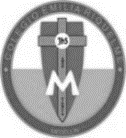 Asignatura: Educación ArtísticaGrado:   4°Docente: Estefanía LondoñoDocente: Estefanía LondoñoViernes, 11 de septiembre del 2020   Agenda virtual: Flores de la Antioqueñidad.                             Manualidades.Para crear las flores que nos acompañarán en la Antioqueñidad veremos el siguiente video: https://youtu.be/HkVhmCriaMU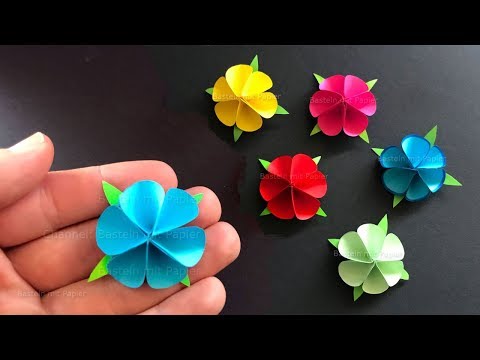 Materiales: Hojas irisReglaLápizMarcadoresColbón o siliconaTijerasMucho ánimoViernes, 11 de septiembre del 2020   Agenda virtual: Flores de la Antioqueñidad.                             Manualidades.Para crear las flores que nos acompañarán en la Antioqueñidad veremos el siguiente video: https://youtu.be/HkVhmCriaMUMateriales: Hojas irisReglaLápizMarcadoresColbón o siliconaTijerasMucho ánimoViernes, 11 de septiembre del 2020   Agenda virtual: Flores de la Antioqueñidad.                             Manualidades.Para crear las flores que nos acompañarán en la Antioqueñidad veremos el siguiente video: https://youtu.be/HkVhmCriaMUMateriales: Hojas irisReglaLápizMarcadoresColbón o siliconaTijerasMucho ánimoViernes, 11 de septiembre del 2020   Agenda virtual: Flores de la Antioqueñidad.                             Manualidades.Para crear las flores que nos acompañarán en la Antioqueñidad veremos el siguiente video: https://youtu.be/HkVhmCriaMUMateriales: Hojas irisReglaLápizMarcadoresColbón o siliconaTijerasMucho ánimo